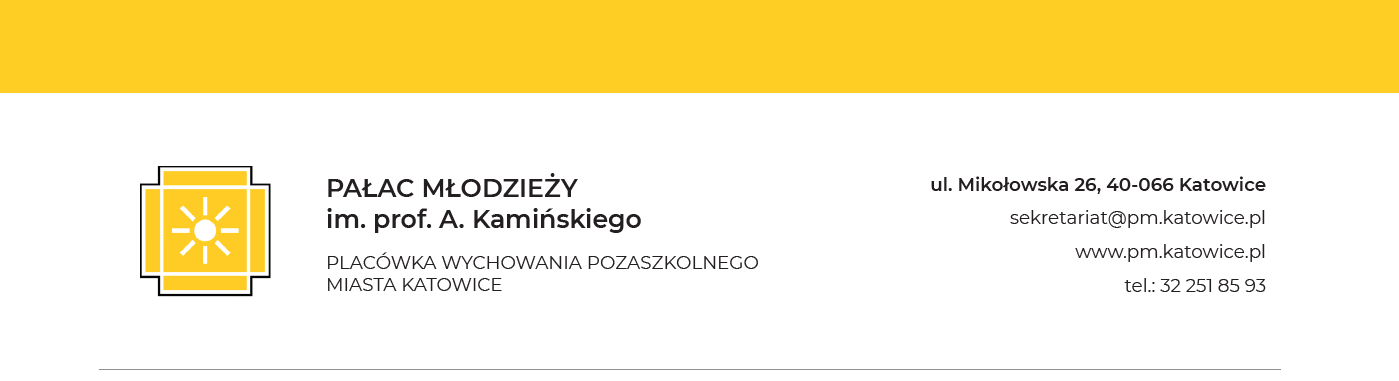 REGULAMIN KONKURSUCzytelniczo-plastycznego na ilustrację książkipt.: „Emocje są ważne”W konkursie czytelniczo-plastycznym na ilustrację książki pt: „Emocje są ważne” punktem odniesienia będzie literatura, poświęcona zagadnieniu emocjonalności (emocji, uczuć, lęku, odwagi, strachu, nieśmiałości etc.). Zadaniem uczestników jest wykonanie dowolną techniką rysunku będącego ilustracją do wybranej lektury, opowiadania, wiersza, która podejmuje tematykę związaną z tą dziedziną.Organizatorem konkursu jest Dział Komunikacji Społecznej Pałacu Młodzieży w Katowicach.Konkurs zostanie przeprowadzony za pośrednictwem przedszkoli województwa śląskiego wśród ich podopiecznych i jest kierowany do dzieci w wieku 5-6 lat.I. CEL KONKURSU.Celem konkursu jest:Uwrażliwienie na wartość emocjonalności człowieka.Upowszechnienie wśród dzieci, nauczycieli i ich opiekunów wiedzy o emocjach, uczuciach, etc.Inspirowanie wychowanków do wyrażania swoich opinii w twórczości plastycznej.Upowszechnianie wśród najmłodszych czytelnictwa.Rozwijanie wyobraźni oraz ekspresji plastycznej dzieci.II. ZASADY I TRYB PROWADZENIA KONKURSUKonkurs adresowany jest do dzieci w wieku przedszkolnym (5-6 lat).Prace powinny być wykonane na kartkach białych niepodklejonych innymi kolorami w formacie A4. Prace innego formatu będą odrzucane.Techniki prac dowolne: ołówek, kredka, pastele, farby plakatowe. Prace powinny mieć płaską formę. Prace przestrzenne nie będą brane pod uwagę.Każde dziecko biorące udział w konkursie może przesłać jedną pracę na konkurs. (Jeżeli dziecko przygotowało więcej prac to zadaniem nauczyciela jest wyłonić najlepszą pracę i przesłać na konkurs).Prace nadesłane na konkurs muszą być pracami własnymi nigdzie wcześniej nie publikowanymi, nie prezentowanymi na innych konkursach. Nadesłanie pracy na konkurs jest jednoznaczne ze złożeniem deklaracji o tych faktach.Każda praca powinna być opatrzona metryczką (załącznik nr 2) umieszczoną na odwrocie pracy (imię i nazwisko autora, wiek autora, nazwa i adres przedszkola, e-mail przedszkola, telefon kontaktowy przedszkola, imię i nazwisko nauczyciela, tytuł baśni, bajki, legendy, opowiadania lub wiersza, do którego powstała ilustracja).Prace nie podpisane, anonimowe nie będą zakwalifikowane do konkursu.III. ZASADY PRZYZNAWANIA NAGRÓDOrganizator konkursu przewiduje dla autorów nagrodzonych i wyróżnionych prac nagrody rzeczowe i dyplomy.Fundatorem nagród rzeczowych jest Pałac Młodzieży w Katowicach i sponsorzy.Nagrody rzeczowe nie podlegają wymianie na inne nagrody rzeczowe ani na ich równowartość pieniężną.O wyłonieniu zwycięzców decyduje powołana przez Organizatora Komisja Konkursowa. Decyzja Komisji jest ostateczna i nie przysługuje od niej prawo odwołania. IV. TERMINYPrace należy przesłać do 17 marca 2023 r. (po tym terminie prace nie będą podlegały ocenie) na adres:PAŁAC MŁODZIEŻY IM. PROF. ALEKSANDRA KAMIŃSKIEGOul. MIKOŁOWSKA 2640-066 KATOWICEz dopiskiem: „Biblioteka – konkurs”Rozstrzygniecie konkursu nastąpi w dniu 24 marca 2023 r.Przedszkola nagrodzonych i wyróżnionych dzieci zostaną powiadomione telefonicznie lub drogą mailową o wynikach konkursu do dnia 27 marca 2023 r. Przedszkole jest zobowiązane poinformować rodziców/opiekunów nagrodzonych dzieci.Uroczyste wręczenie nagród połączone z prezentacją prac nastąpi dnia 03 kwietnia 2023 r. Do pracy należy dołączyć wypełnione przez rodzica lub opiekuna prawnego oświadczenie (stanowiące załącznik nr 1) do niniejszego regulaminu. Prace przesłane bez w/w oświadczenia nie będą brały udziału w konkursie.V. UWAGI KOŃCOWEPrace wysyłane pocztą należy zabezpieczyć przed uszkodzeniem w transporcie koszulką foliową lub teczką.Prace uszkodzone nie będą podlegać ocenie.Prace biorące udział w konkursie nie będą zwracane.Zgłoszenie pracy jest jednoznaczne z przekazaniem praw autorskich.Organizatorzy zastrzegają sobie prawo do nieodpłatnego reprodukowania prac plastycznych w celach promocyjnych.Biorąc udział w konkursie uczestnik akceptuje jego regulamin.W razie pytań prosimy o kontakt pod adresem mailowym: marta.tynior@pm.katowice.pl lub biblioteka@pm.katowice.plRegulamin konkursu wraz z załącznikami do pobrania znajduje się na stroniehttp://pm.katowice.pl/biblioteka/konkursyVI. KLAUZULA INFORMACYJNAZgodnie z art. 13 ust.1 i 2. Rozporządzenia Parlamentu Europejskiego i Rady (UE) 2016/679 w sprawie ochrony osób fizycznych w związku z przetwarzaniem danych osobowych i w sprawie swobodnego przepływu takich danych oraz uchylenia dyrektywy 95/46/WE (ogólne rozporządzenie o ochronie danych – RODO) z dnia 27 kwietnia 2016r. informujemy, iż:Administratorem Pani/Pana danych osobowych jest Pałac Młodzieży w Katowicach, z siedzibą ul. Mikołowska 26, 40-066 Katowice.Kontakt z Inspektorem Danych Osobowych możliwy jest pod adresem iod@pm.katowice.plPani/Pana dane osobowe przetwarzane będą w celu organizacji Konkursu czytelniczo-plastycznego na ilustrację książki pt: „Emocje są ważne” na podst. art. 6 ust. 1 pkt a) rozporządzenia.Pani/Pana dane osobowe NIE będą przekazywane podmiotom trzecim, z wyjątkiem danych osobowych finalistów i laureatów konkursu (imię, nazwisko i nazwa szkoły), które zostaną upublicznione na stronie internetowej organizatora konkursu.Pani/Pana dane osobowe NIE będą przekazywane do państwa trzeciego/organizacji międzynarodowej.Pani/Pana dane osobowe będą przechowywane przez okres 1 roku liczonego od zakończenia konkursu.Posiada Pani/Pan prawo dostępu do treści swoich danych oraz prawo ich sprostowania, usunięcia, ograniczenia przetwarzania, prawo do przenoszenia danych, prawo do wniesienia sprzeciwu, prawo do cofnięcia zgody w dowolnym momencie bez wpływu na zgodność z prawem przetwarzania, którego dokonano na podstawie zgody przed jej cofnięciem.Ma Pan/Pani prawo do wniesienia skargi do organu nadzorczego, gdy uzna Pan/Pani, iż przetwarzanie dotyczących Pana/Pani danych osobowych narusza przepisy ww. ogólnego rozporządzenia o ochronie danych osobowych.Podanie przez Pana/Panią danych osobowych jest dobrowolne, a konsekwencją niepodania danych osobowych będzie brak możliwości udziału w konkursie.Pana/Pani dane NIE będą przetwarzane w sposób zautomatyzowany w tym również w formie profilowania.